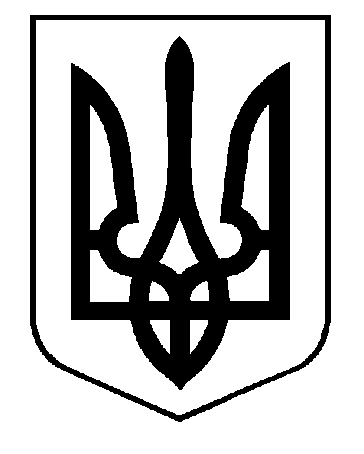 УКРАЇНАВИКОНАВЧИЙ КОМІТЕТСАФ’ЯНІВСЬКОЇ СІЛЬСЬКОЇ РАДИ ІЗМАЇЛЬСЬКОГО РАЙОНУ ОДЕСЬКОЇ ОБЛАСТІРІШЕННЯ24 березня 2022 року									№   53Про затвердження графіку роботи виконавчого комітету та особистого  прийому громадян посадовими особами виконавчого комітету Саф’янівської сільської ради на 2022 рік	Відповідно до підпункту 1 пункту б  статті 38 Закону України «Про місцеве самоврядування в Україні», на виконання  указів Президента України від 13.08.2002 року № 700 «Про додаткові заходи щодо забезпечення реалізації громадянами конституційного права на звернення»,  від 14.04.2004 року № 434 «Про невідкладні заходи з удосконалення організації прийому громадян державної влади, органів місцевого самоврядування та посадовими і службовими особами цих органів», від 07.09.2008 року №109/2008 «Про першочергові заходи щодо забезпечення реалізації та гарантування конституційного права на звернення до органів державної влади та органів місцевого самоврядування», виконавчий комітет Саф’янівської сільської ради Ізмаїльського району Одеської областіВИРІШИВ :Затвердити графік роботи виконавчого комітету Саф’янівської сільської ради Ізмаїльського району Одеської області, згідно додатку №1.Затвердити графік особистого прийому громадян: головою, заступниками, керуючим справами, старостами та посадовими особами  виконавчого комітету сільської ради на 2022 рік, згідно додатку № 2.Контроль за виконанням рішення покласти на керуючого справами  Саф’янівської сільської ради Ізмаїльського району Одеської області.Саф’янівський сільський голова                                                         Наталія ТОДОРОВАЗАТВЕРДЖЕНОрішенням виконавчого комітетуСаф’янівської сільської ради Ізмаїльського району Одеської областівід 24.03.2022 року №  53Саф’янівський сільський голова: __________ Наталія ТОДОРОВАГРАФІК роботи виконавчого комітету Саф’янівської сільської ради на 2022 рік Керуючий справами Сафянівської сільської ради								В.СуддяЗАТВЕРДЖЕНОрішенням виконавчого комітетуСаф’янівської сільської ради Ізмаїльського району Одеської областівід 24.03.2022 року №  53Саф’янівський сільський голова:__________ Наталія ТОДОРОВАГРАФІКособистого прийому посадовими особами виконавчого комітетуСаф’янівської  сільської ради на 2022 рікКеруючий справами Сафянівської сільської ради			                                                       В.СуддяПочаток роботи 08.00Перерва 13.00 – 14.00Кінець роботи 17.15 (п’ятниця 16.00)Вихідні Субота, неділяТодорова Наталія ІванівнаСільський головаПонеділокз 08.00-13.00 г.місто Ізмаїл, пр-т  Суворова, 69каб.308Мазур Сергій ІвановичСекретар сільської радиВівторокз 08.00-13.00 г.місто Ізмаїл, пр-т  Суворова, 69каб.308ХаджиковПетро ВасильовичПерший заступник сільського головиСередаз 08.00-13.00 г.місто Ізмаїл, пр-т  Суворова, 69каб.308ЧепойІван ГригоровичЗаступник сільського головиЧетверз 08.00-13.00 г.місто Ізмаїл, пр-т  Суворова, 69каб.308Суддя Вячеслав МихайловичКеруючий справами (секретар виконкому)П’ятницяз 08.00-13.00 г.місто Ізмаїл, пр-т  Суворова, 69каб.308СтаростиПонеділок, четверз 8.00 до 17.00г. Обідня перерва з 13.00 до 14.00г.по населеним пунктам Саф’янівської територіальної громади